                                                                                                                                                                                                                                                                                             St.Andrews United Church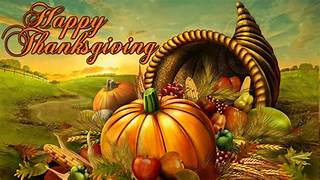 60 West Avenue, St. Thomas 519- 631-4558   e-mail: standrewsucgra@rogers.comWebsite: www.standrewsunitedchurch.comMinisters: The people of St. Andrew’sPastor: Rev. Cheryl BoltonMinistry of Music: Brian and Lynn Sloan/ Merna Edison/Thomas BeeOctober 8th  2023 WE GATHER Welcome & AnnouncementsLadies and gentlemen, gather 'round, don't be shy, it’s time to celebrate, reach for the sky!  Oh, the wonders of creation, let's all take a look, From the tiniest bug to the grandest of brooks.Imagine the creatures, both great and small, From the towering trees to the ants that crawl.  God's hand in it all, so vibrant and bold, In the colors of nature, His story is told.The birds in the sky, how they sing and they soar, with feathers so bright, they adore and explore.In the rhythm of life, in the dance of each day, we find God's creation in a magical display.  From the oceans so deep to the mountains so high,In Dr. Seuss style, we reach for the sky!With every creature, each plant, and each tree, God's creation, a gift, for you and for me. So let us give thanks, let us praise and adore, Our Creator above, who we all stand before. With love and with care, let us honour this Earth, For it's a treasure of value, of infinite worth.  Let us worship with thanks for God’s craftsmanship.Acknowledging Our KinshipOne:	For thousands of years, First Nations people have walked on this land; their relationship with the land is at the centre of their lives and spirituality. We are gathered on their traditional territory and acknowledge their stewardship of this land throughout the ages. Help us to become better neighbours so that we might live together in better ways.For we are all kin in Christ, “All My Relations,” with each other and this earth, its waters, air, animals, and plants.Lighting of the Christ CandleWe light a candle, to symbolize that we are the people of God.Let the light of one candle remind us of the good each person can do in the world.Call to Worship We gather here today with hearts full of gratitude and hope. As we begin this service of worship, we ask for your guidance, wisdom, and blessings to be with us. May your presence fill this space and guide our thoughts and actions. In your name, we pray.  Amen.Hymn - For the Fruit of all Creation. - 227 VUPrayer of ConfessionYoung at Heart - The Lorax VideoHymn - I Danced in the Morning - 352LISTEN FOR GOD’S WORDInvitation to Offering - In gratitude for all the abundant blessings God has given us, we celebrate as we receive our offerings.Offering Hymn - # 541Praise God from whom all blessings flow; Praise God, all creatures high and low; Give thanks to God in love made known; Creator Word and Spirit One.Prayer of DedicationLord you have blessed our lives in so many ways.  In gratitude for all these blessings and in confidence that our gifts will be used for ministries of peace and hope, we offer these gifts.  Amen.Benediction Go in peace into God’s world to serve and help others. Go in confidence of God’s presence with you. Go into this world with messages of hope and reconciliation. Go in love. AMEN.Messy ChurchAnnouncementsUPCOMING EVENTS:October 10 -UCW meeting at 11am in the HallOctober 12-Board meeting at 10:30amOctober 12-Euchre at 1:30pm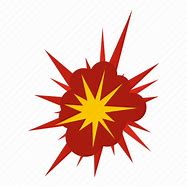 October 19thThe “Bean Blast” is back! This fundraiser is from 11:30-1pm at St. Anne’s Centre on October 19th. Tickets are $10 and Connie Parsons will have tickets.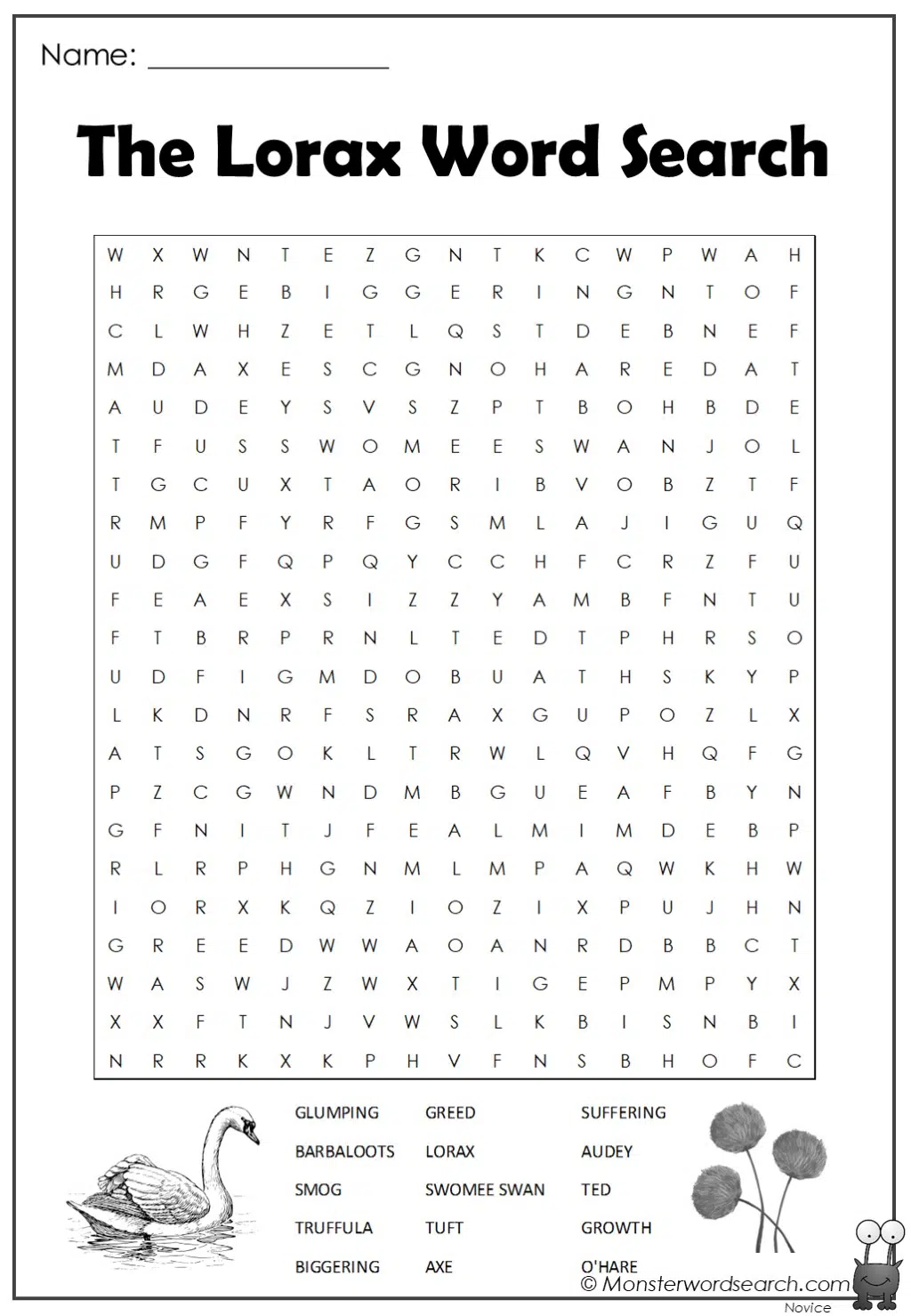 